地域連携プロジェクト参加者募集！自ら課題を発見し、主体的に行動できる、リーダーシップ型人間を応援しています！日時：２０１５年４月１７日（金）１２：４５～１３：２０場所：西宮上ケ原キャンパスＨ号館３０４教室メールの件名に「説明会参加希望」、本文に①学部・学科、②学年、③氏名、④学生番号、⑤連絡先（メールアドレス（@kwansei.ac.jp）・電話番号）、⑥現時点で希望するプロジェクトを明記のうえ、kgshakairenkei@kwansei.ac.jpまでお送りください。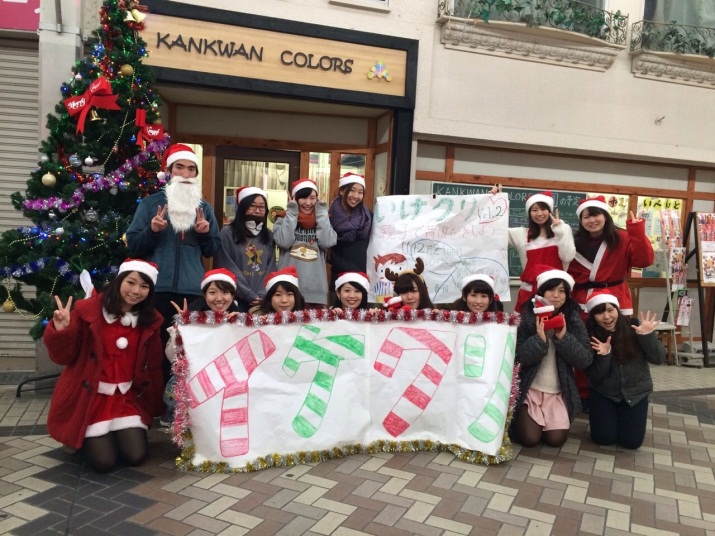 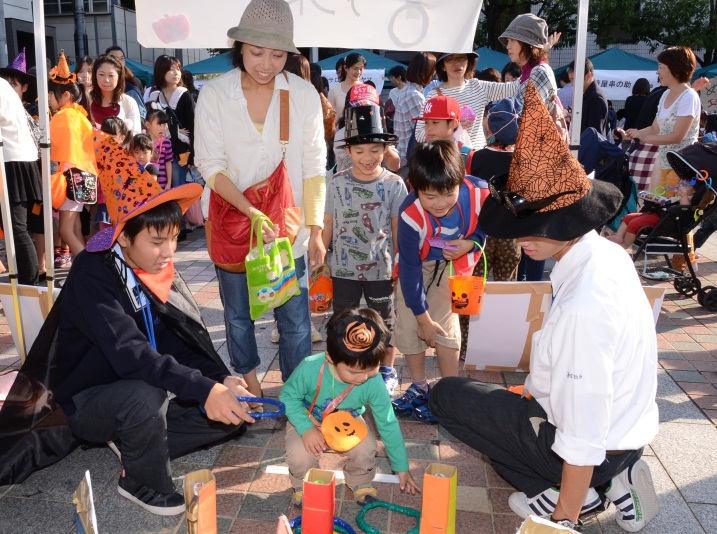 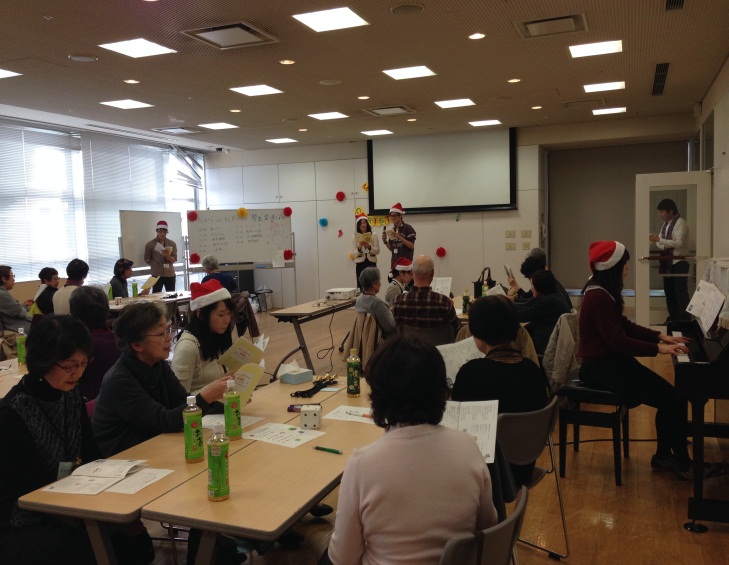 